                                                                                                                                                   June 21, 2019              Money Market Operations as on June 20, 2019                                                                                                                  (Amount in Rupees billion, Rate in Per cent) RESERVE POSITION@@ Based on Reserve Bank of India (RBI) / Clearing Corporation of India Limited (CCIL).   -   Not Applicable / No Transaction **   Relates to uncollateralized transactions of 2 to 14 days tenor. @@ Relates to uncollateralized transactions of 15 days to one year tenor # The figure for the cash balances with RBI on Sunday is same as that of the previous day (Saturday). $ Includes refinance facilities extended by RBI ¥  As per the Press Release No. 2014-2015/1971 dated March 19, 2015
*  Net liquidity is calculated as Repo+MSF+-Reverse Repo
                                                                                                                                                      Ajit Prasad
Press Release : 2018-2019/3005		                                                                Assistant Adviserप्रेस प्रकाशनी  PRESS RELEASEसंचार विभाग, केंद्रीय कार्यालय, एस.बी.एस.मार्ग, मुंबई-400001________________________________________________________________________________________________________DEPARTMENT OF COMMUNICATION, Central Office, S.B.S.Marg, Mumbai-400001फोन/Phone: 91 22 2266 0502 फैक्स/Fax: 91 22 2266 0358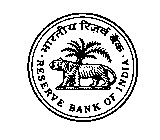 भारतीय रिज़र्व बैंकRESERVE BANK OF INDIA वेबसाइट : www.rbi.org.in/hindiWebsite : www.rbi.org.inइ-मेल email: helpdoc@rbi.org.inMONEY MARKETS@MONEY MARKETS@Volume 
(One Leg)Weighted Average Rate      RangeA.Overnight Segment (I+II+III+IV)   	2,259.555.692.00-6.45A.I.  Call Money   	238.605.814.40-6.00A.II. Triparty Repo 1,472.295.685.50-5.80A.III. Market Repo       540.925.662.00-5.80A.IV. Repo in Corporate Bond 7.756.096.00-6.45B.Term Segment B.I. Notice Money**  4.305.755.00-5.90B.II. Term Money@@3.35-5.90-6.37B.III. Triparty Repo 25.005.885.85-6.25B.IV. Market Repo 24.675.905.50-6.25B.V. Repo in Corporate Bond 8.027.346.45-7.75RBI OPERATIONS@		RBI OPERATIONS@		Auction DateTenor (Days)Maturity 
DateAmount Outstanding   CurrentRate/Cut  
off RateC.Liquidity Adjustment Facility (LAF)Liquidity Adjustment Facility (LAF)(i) Repo (Fixed  Rate)                          Thu, 20/06/20191Fri, 21/06/201971.275.75(ii) Repo (Variable Rate)(ii.a) Regular 14-dayFri, 07/06/201914Fri, 21/06/2019139.755.76Tue, 11/06/201914Tue, 25/06/2019138.405.76Fri, 14/06/201914Fri, 28/06/201948.005.76Tue, 18/06/201914Tue, 02/07/201980.255.76(ii.b) Others-----(iii) Reverse Repo (Fixed  Rate)   Thu, 20/06/20191Fri, 21/06/2019119.995.50(iv) Reverse Repo (Variable Rate)Thu, 20/06/20191Fri, 21/06/2019369.635.74D.Marginal Standing Facility (MSF)Thu, 20/06/20191Fri, 21/06/201918.366.00E.Standing Liquidity Facility (SLF) Availed from RBI$Standing Liquidity Facility (SLF) Availed from RBI$24.53F.Net liquidity injected [injection (+)/absorption (-)] *Net liquidity injected [injection (+)/absorption (-)] *30.94G.Cash Reserves Position of Scheduled Commercial Banks	Cash Reserves Position of Scheduled Commercial Banks	(i) Cash balances with RBI as on#  June 20, 20195,097.97(ii) Average daily cash reserve requirement for the fortnight ending  June 21, 20195,120.71H.   Government of India Surplus Cash Balance Reckoned for Auction as on ¥June 20, 2019288.50